Guía de apoyo 3º básico MatemáticaNombre: _________________________________________________________ALGORITMOS DE LA ADICIÓN: Los algoritmos son una secuencia ordenada de pasos a seguir. Para poder sumar se debe seguir un orden en la posición de los números, comenzando por la unidad, luego la decena y por último la centena.Veamos un ejemplo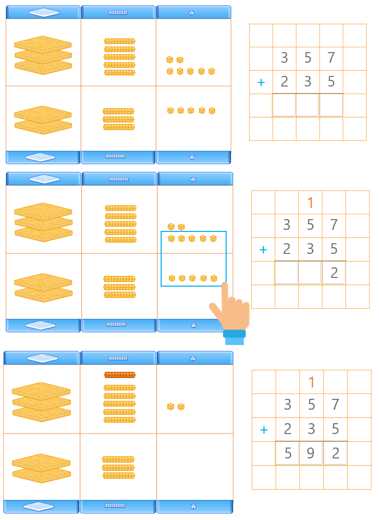 AHORA REALICEMOS ALGUNOS EJERCICIOSCon la ayuda de un adulto y de tú libro de matemática realiza los siguientes ejercicios.ACTIVIDAD 1Instrucciones: Resuelve los siguientes ejercicios utilizando el sistema de algoritmo. Puedes pedir ayuda a un adulto.ACTIVIDAD 2Instrucciones: resuelve las adiciones usando el método del algoritmoEjemplo 467 + 27AHORA TE TOCA A TI29 + 583 + 642 + 1091 + 9145 + 90367 + 23984 + 24670 + 56DESCOMPOSICIÓN Descomponer un número significa separar las diversas partes de una cifra. Ejemplo     ACTIVIDAD 1Instrucciones: descompone las siguientes cifras, guíate del ejemplo o pide ayuda a un adulto.56392015289367987105825RESOLUCIÓN DE PROBLEMAS Instrucciones: lee cada enunciado con su pregunta y realiza el ejercicio. Deberás averiguar mediante la lectura qué operación se necesita para resolver la pregunta. Puedes pedir ayuda a un adulto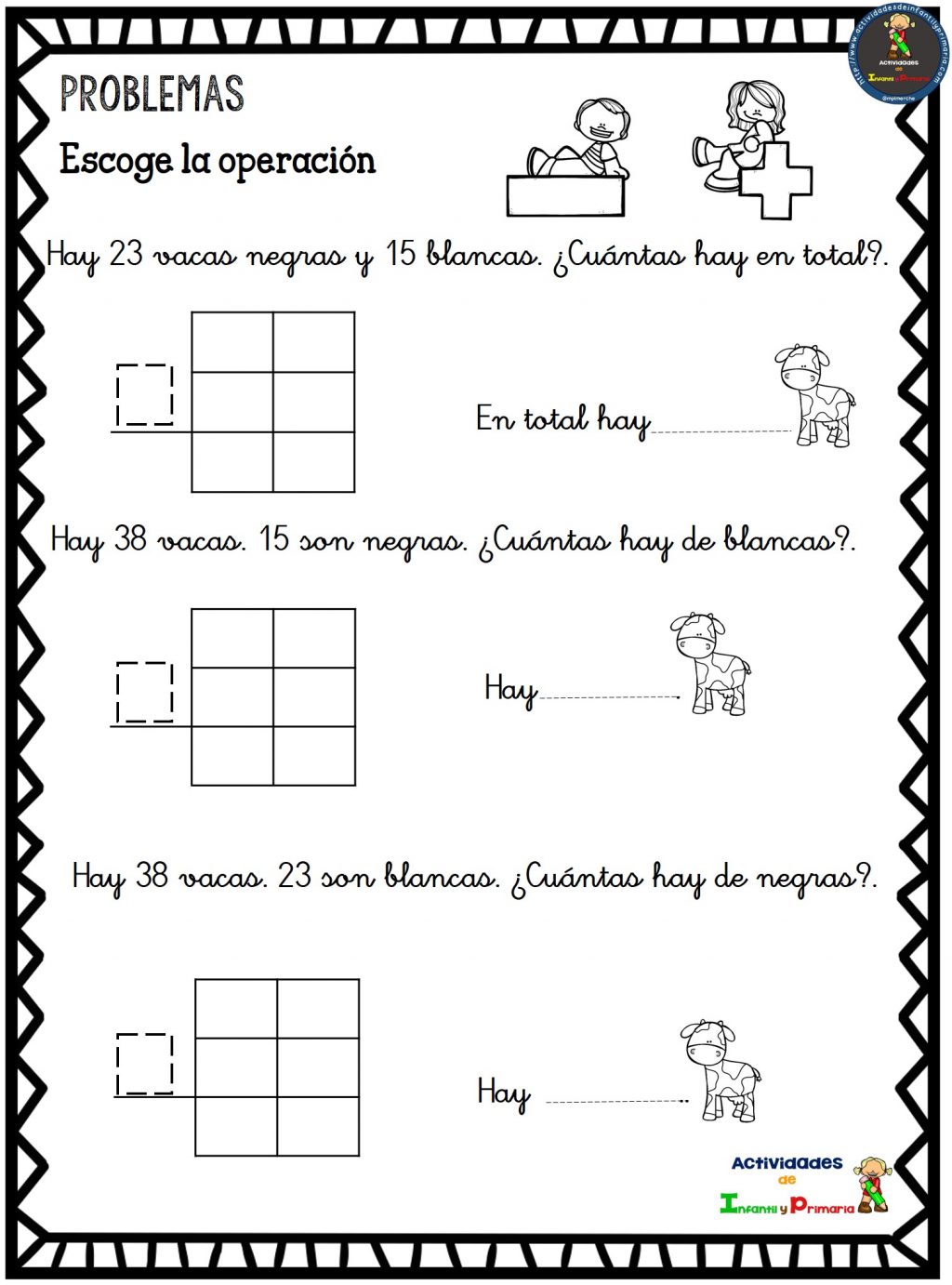 DU321 DU135DU232DU444DU643DU9613CDU16723CDU64254CDU49027CDU46727494581